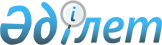 Мемлекеттiк бюджет есебiнен ұсталатын Қазақстан Республикасы органдарының қызметкерлерiне еңбекақы төлеу жүйесiн одан әрi жетiлдiру жөнiндегi ұсыныстарды әзiрлеу үшiн жұмыс тобын құру туралы
					
			Күшін жойған
			
			
		
					Қазақстан Республикасы Премьер-Министрінің өкімі. 2003 жылғы 24 қаңтар N 9-ө. Күші жойылды - ҚР Премьер-Министрінің 2007.05.23. N 135 өкімімен.

      Мемлекеттiк бюджет есебiнен ұсталатын Қазақстан Республикасы органдарының қызметкерлерiне еңбекақы төлеу жүйесiн одан әрi жетiлдiру, сондай-ақ оны мемлекеттiк басқару деңгейлерi арасындағы өкiлеттіктердiң жiгiн ажырату шеңберiнде жүргiзiлетiн функционалдық талдаумен байланыстыру жөнiндегi ұсыныстарды әзiрлеу мақсатында: 

      1. Мынадай құрамда жұмыс тобы құрылсын: Келiмбетов               - Қазақстан Республикасының 

Қайрат Нематұлы            Экономика және бюджеттiк 

                           жоспарлау министрi, жетекшi Орынбаев                 - Қазақстан Республикасының 

Ербол Тұрмаханұлы          Экономика және бюджеттiк 

                           жоспарлау вице-министрi, 

                           жетекшiнiң орынбасары Мамытбеков               - Қазақстан Республикасы 

Едiл Құламқадырұлы         Президентiнiң Әкiмшiлiгi 

                           әлеуметтiк-экономикалық талдау 

                           бөлiмi меңгерушiсiнiң 

                           орынбасары (келiсiм бойынша) Арцева                   - Қазақстан Республикасының Ішкi 

Ольга Васильевна           iстер министрлiгi Қаржылық 

                           қамтамасыз ету департаментiнiң 

                           еңбекақы төлеу және зейнетақыларды 

                           тағайындау бөлiмi бастығының орынбасары Әшiмбаев                 - Қазақстан Республикасының 

Серiк Қайтайұлы            Экономика және бюджеттік 

                           жоспарлау министрлiгі құқық 

                           қорғау органдары бөлiмiнiң бастығы Белiспаев                - Қазақстан Республикасының 

Ерлан Нүсiпұлы             Ұлттық қауiпсiздiк комитетi 

                           Департамент бастығының орынбасары 

                           (келiсiм бойынша) Жұманбаев                - Қазақстан Республикасының Бас 

Жандарбек Әмiртайұлы       прокуратурасы қаржы және бухгалтерлiк 

                           есеп басқармасының бастығы 

                           (келiсiм бойынша) Есенов                   - Қазақстан Республикасының 

Сергей Жұмағалиұлы         Экономика және бюджеттiк 

                           жоспарлау министрлiгi 

                           мемлекеттiк органдардың 

                           әкiмшiлiк шығыстары басқармасының 

                           бастығы Ыбыраев                  - Қазақстан Республикасының 

Қанат Сұлтанұлы            Қорғаныс министрлiгi Экономика 

                           және қаржы департаментiнiң аға 

                           офицерi Иванова                  - Қазақстан Республикасының 

Наталья Николаевна         Экономика және бюджеттiк 

                           жоспарлау министрлiгi 

                           Мемлекеттік аппарат, қорғаныс, 

                           қоғамдық тәртiп пен қауiпсiздiк 

                           шығыстарын жоспарлау 

                           департаментiнiң директоры Қайсенова                - Қазақстан Республикасы Еңбек 

Гүлжихан Ғабдылқайырқызы   және халықты әлеуметтiк қорғау 

                           министрлiгiнiң Халықтың кiрiстерiн 

                           қамтамасыз ету және реттеу департаментi 

                           директорының орынбасары Қартаев                  - Қазақстан Республикасы Қаржы 

Айтбай Хамитжанұлы         полициясы агенттiгiнiң қаржы- 

                           шаруашылық басқармасы 

                           бастығының орынбасары Қапаров                  - Қазақстан Республикасы 

Серiк Ғаббасұлы            Мемлекеттік қызмет iстерi 

                           жөнiндегi агенттiгiнiң 

                           Мемлекеттiк қызметтi құқықтық 

                           қамтамасыз ету департаментi 

                           директорының орынбасары 

                           (келiсiм бойынша) Көпжасарова              - Қазақстан Республикасының 

Бибiгүл Амангелдiқызы      Экономика және бюджеттiк 

                           жоспарлау министрлiгi 

                           денсаулық сақтау және халықты 

                           әлеуметтiк қорғау басқармасының бастығы Мырзабаев                - Қазақстан Республикасының 

Ержан Жексенғалиұлы        Республикалық ұланы бақылау-тексеру 

                           қызметiнiң бастығы 

                           (келiсiм бойынша) Несiпбаев                - Қазақстан Республикасы Ұлттық 

Құрманбек Қасенұлы         қауiпсiздiк комитетiнiң Шекара 

                           қызметi бас штабы бастығының 

                           орынбасары (келiсiм бойынша) Нигай                    - Қазақстан Республикасы 

Эдуард Михайлович          Төтенше жағдайлар жөнiндегi 

                           агенттігiнiң жедел тобы бастығының 

                           орынбасары Рахымбеков               - Қазақстан Республикасының 

Боран Ғизатұлы             Әдiлет бiрiншi вице-министрi Семин                    - Қазақстан Республикасының 

Анатолий Вячеславович      Президентi Күзет қызметiнiң бас 

                           инспекторы (келiсiм бойынша) Тастанова                - Қазақстан Республикасы 

Әлия Тiлепбергенқызы       Экономика және бюджеттiк 

                           жоспарлау министрлігінің 

                           Мемлекеттiк органдардың әкiмшiлiк 

                           шығыстары басқармасы бастығының 

                           орынбасары 

      2. Жұмыс тобы 2003 жылғы 1 мамырға дейiн мемлекеттiк бюджет есебiнен ұсталатын Қазақстан Республикасы органдарының қызметкерлерiне еңбекақы төлеу жүйесiн одан әрi жетiлдiру, сондай-ақ оны мемлекеттiк басқару деңгейлерi арасындағы өкiлеттіктердiң жiгiн ажырату шеңберiнде жүргiзiлетiн функционалдық талдаумен байланыстыру жөнiндегi ұсыныстарды әзiрлесiн және Қазақстан Республикасы Yкiметiнiң қарауына енгiзсiн. 

      3. Осы өкiмнiң орындалуын бақылау Қазақстан Республикасы Премьер-Министрiнiң бiрiншi орынбасары А.С.Павловқа жүктелсiн.        Премьер-Министр 
					© 2012. Қазақстан Республикасы Әділет министрлігінің «Қазақстан Республикасының Заңнама және құқықтық ақпарат институты» ШЖҚ РМК
				